Учитель начальных классов МБОУ СОШ №18 г.АстраханиХлямина С.ЖТехнологическая карта по математике в 1 классеУМК «Школа России»  авторы Моро М. И., Бантова М. А., Бельтюкова Г. В. и др.Тема: Присчитывание и   отсчитывание по 3.Цели урока: закреплять навыки прибавления и вычитания числа 3; закреплять умение анализировать и решать задачи.Планируемые результаты:Личностные:1.Внутренняя позиция школьника на уровне положительного отношения к школе;4.Способность осознавать и оценивать свои мысли, действия и выражать их в речи;6.Способность к организации самостоятельной учебной деятельности;7.Формирование личностных качеств: любознательность, трудолюбие, целеустремленность и настойчивость в достижении цели;8.Умение слушать и слышать собеседника. Обосновывать свою позицию, высказывать свое мнение.Регулятивные:1.Принимать и сохранять учебную задачу и активно включаться в деятельность, направленную на её решение в сотрудничестве с учителем и одноклассниками;4.Вносить необходимые коррективы в действие после его завершения на основе его оценки и учета характера сделанных ошибок;5.Выполнять учебные действия в материализованной, громкоречевой и умственной форме;6.Адекватно оценивать свои достижения, осознавать возникающие трудности и искать способы их преодоления.Познавательные: 2.Использовать знаково-символические средства, в т.ч. модели и схемы для решения задач;6.Проводить сравнение и классификацию по заданным критериям;7.Устанавливать причинно-следственные связи;8.Строить рассуждения в форме связи простых суждений об объекте, его строении, свойствах и связях;11.Устанавливать аналогии;Коммуникативные:1.Выражать в речи свои мысли и действия;2.Строить понятные для партнера высказывания, учитывающие, что партнер видит и знает, а что нет;4.Использовать речь для регуляции своего действия;5.Работать в паре и группе.Межпредметные связи: литературное чтение, ИЗО.Ресурсы: учебник, рабочая тетрадь, тетрадь в клетку, цветные карандаши, простой карандаш, линейка.Организация пространства: фронтальная, в группах, самостоятельная, индивидуальная.Ход урока:Этап урокаСодержание учебного материала и деятельности учителя. Форма организации работы.ФУУД у учащихсяМобилизующее началоУчитель настраивает детей на работу.Л1.Ученики проверяют свою готовность к уроку.Закрепление знания состава чиселИндивидуальная работаИгра «Найди пару»У доски 7 учениковПроверка – фронтально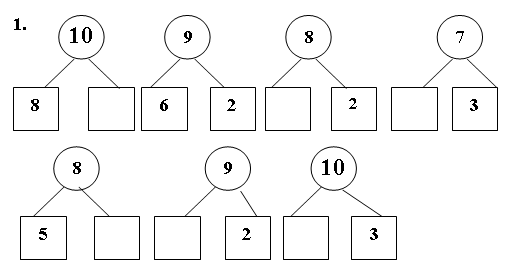 Фронтальная работа (устный счет)- Сосчитать:От1 до 10 и обратно;От 1 до 20 и обратно; От 1 до 10 через один, начиная с 1;От 1 до 10 через один, начиная с 0;От 1 до 10 через два.Л1, 7, 8; Р1, 4; К4.Знать состав чисел первого десятка.Выполнять сложение и вычитание вида: □ ± 1, □ ± 2. Присчитывать и отсчитывать по 2.Различать равенства и неравенства.Физкультминутка.Физкультминутка.Физкультминутка.Работа по теме урока.Работа по учебнику, с. 112№ 1.- Сколько синих бусин?- По сколько бусин будем прибавлять?- Присчитывайте по 3. № 2.Л1, 4, 6, 7, 8; Р5; П7; К1, 5.1По 3Присчитывать и отсчитывать по 3.Выполнять сложение и вычитание вида □ ± 3.Работа над задачамиФронтальная работаЗадача № 3.- Это задача? – Почему? – Задайте вопрос, который бы соответствовал данному условию.Л6, 7; Р1.Сколько всего флажков сделал Ваня?Объясняют выбор знака действия, проговаривают решение и записывают его в тетрадях. Отработка навыков счетаСамостоятельная работа, с. 41 (рабочая тетрадь)Л8; Ученики вставляют пропущенные числа.Работа с геометрическим материаломРабота в группах, с. 113№ 9Л6; Р1, 4; К1.Ученики измеряют отрезки и составляют равенства и неравенстваРефлексия - Оцените, как вы работали на уроке.Р6. Оценивать свою работу.- Ученики оценивают работу с помощью светофоров-«смайликов»Итог урока- Чему учились на уроке? - Что было интересно, трудно?К4. Отвечать на итоговые вопросы урока.